Светлана Юрьевна Кудрявцева, воспитатель первой квалификационной категории АНО ЦО «Знак».«Детское сочинительство»Аннотация. Сочинительство в ДОУ – это особый вид творческой речевой деятельности. Он помогает ребенку приобрести не только речевой опыт, но и облегчить переложение собственной мысли в слово. А также развивает фантазию. Ребенок окунается в свой волшебный мир и делится им с другими, развивает воображение, творческое самовыражение с помощью слова, способен находить нестандартные решения и не боятся трудностей. Коммуницирует, взаимодействует с другими детьми и взрослыми, налаживает добрые отношения в группе.Цель. Формирование устной речи и навыков речевого общения с окружающими на основе овладения литературным языком своего народа, развитие творческой речевой деятельности, используя модель 4 К.     Задачи.            - Овладение речью, как средством общения и культуры;- Обогащение активного словаря;- Развитие звуковой и интонационной культуры речи, фонематического слуха;- Становление связной речи, грамматически правильной монологической и      диалогичной речи;- Знакомство с книжной культурой, понимание на слух текстов различных жанров;- Совершенствование речевого творчества;- Развитие критического мышления, коммуникативных навыков, сотрудничества и        креативности. Направление в работе.            - приобщение детей к богатствам родного языка;            - раскрытие многообразия жанров речевого творчества;            - формирование любви к родному языку;            - создание одухотворенного образовательного пространства;            - формирование навыков критического мышления, коммуникации, координации и                креативности.              Форма работы. Долгосрочный проект по сочинительству детей «Юные таланты»              Участники проекта. Дети, педагоги, родители.               Предполагаемый результат. Дети самостоятельно сочиняют простые     	короткие рассказы, сказки, стихи.              Этапы реализации проекта:      Подготовительный этап. Определение темы словотворчества. Постановка цели,   задач, разработка картотеки по развитию речевого творчества. Пополнение РППС.Изготовление игровых пособий, наглядного материала. Создание одухотворенного пространтва.     Практический этап. Активное внедрение развивающих форм работы с детьми.  Взаимодействие с родителями воспитанников, сбор интересных детских высказываний, словотворчества. Разработка сценария мероприятий по презентации детского сочинительства.     Заключительный этап. Анализ достижения цели и полученных результатов, размещение материала в местной газете, на сайте детского сада и в чатах. Различные мероприятия по презентации детского сочинительства – поэтические гостиные, посиделки, участия в конкурсах и многое другое. Представление опыта работы на педагогическом совете. Определение дальнейших направлений работы долгосрочного проектирования. Детское сочинительство в местной газете:Зима. Вот зима и наступила.За окном белым-бело.Все ребята приоделись.Кто-то в шубку, кто - в пальто.Дети вышли на прогулку,Прихватив с собою булку.Будут птиц кормить.И к ним в гости приходить.Все ребята строят дом.Будет им уютно в немСаша будет там вязать.Маши будут наряжатьНашу ёлку дорогуюИ красивую такую.Тиша, Дима и ИльяНаши лучшие друзья.С ними мы не пропадемИ счастливо заживем.Сказка «Котенок»Однажды проснулся маленький котенок и решил научиться летать! Вышел он во двор и встретил знакомую ворону. И сказал он ей: - Дорогая ворона! Научи меня пожалуйста летать? Ворона согласилась. Она попросила котенка забраться на дерево, расправить свои лапки и полететь!На дворе стояла зима. И маленький котенок, полетев с дерева вниз, упал носом в сугроб. Он сильно расстроился, что так и не смог полететь!Ворона увидела, что произошло с котенком, громко рассмеялась и напомнила ему, что он не птица и никогда не сможет летать, потому что у него нет крыльев и он не птица!И с тех пор, у белого котенка, так и не появлялось желания летать!
Сказка «Волшебная елка»Жили-были Дедушка Мороз и Снегурочка. У них была елка! Эта елка была очень красивой и нарядной. У Деда Мороза был помощник Снеговик, который помогал на снежной машине возить мешки с подарками в детские сады. Об этом узнал Кощей и захотел украсть он все подарки, чтобы у детей не было и радости.Вот он как-то раз подкрался к красивой елочке, под которой лежал мешок с подарками. Он не знал, что елка волшебная! И когда он до нее дотронулся, то сразу же превратился в льдину. И вдруг пришли Дед Мороз и Снегурочка и увидели большую льдину, внутри которой находился Кощей. Дед Мороз дотронулся своим посохом до льдины, льдина сразу же растаяла и из нее тут же вывалился добрый Кощей, который извинился за свои плохие мысли и поступки и стал помогать развозить детям подарки в детские сады!Тут и сказки конец, а кто слушал молодец!
          СПАСИБО ЗА ВНИМАНИЕ!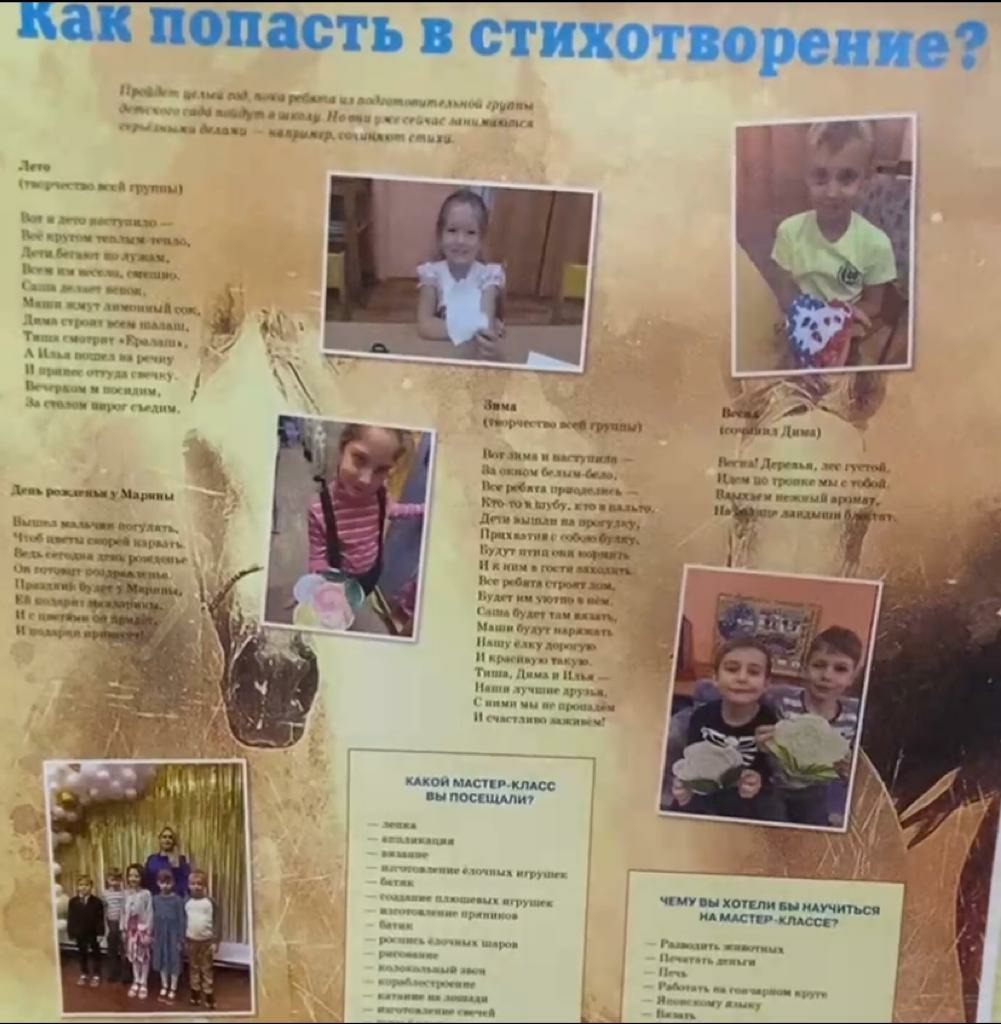 